            ПРОЕКТ № 11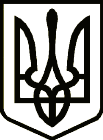 УкраїнаНОВГОРОД – СІВЕРСЬКА МІСЬКА РАДАЧЕРНІГІВСЬКОЇ ОБЛАСТІ(шістдесят шоста сесія VII скликання)РІШЕННЯ    грудня 2020 року                                                                                          №Про затвердження  Програми надання допомоги підрозділам охорони кордонуЧернігівського  прикордонного  загону на 2021 рік	З метою піднесення престижу військової служби, сприяння обороноздатності та мобілізаційній готовності держави, розв'язання соціально-побутових проблем, задоволення культурних і духовних потреб військовослужбовців, налагодження ефективного цивільно-військового співробітництва, керуючись статтями 26 та  59 Закону України «Про місцеве самоврядування в Україні», міська рада ВИРІШИЛА:1. Затвердити Програму надання допомоги підрозділам охорони кордонуЧернігівського прикордонного загону на 2021 рік  (далі - Програма),                що додається.2. 	Фінансовому управлінню міської ради передбачати кошти на виконання заходів Програми в межах наявних фінансових ресурсів                       з урахуванням ст. 85 Бюджетного Кодексу України. 3. Відповідальність за виконання даного рішення покласти на головного спеціаліста з питань цивільного захисту, оборонної та  мобілізаційної роботиНовгород-Сіверської міської ради. 4. Контроль за виконанням рішення покласти на постійну комісію міської ради з питань планування, бюджету та комунальної власності.Секретар міської ради				                                                Ю. ЛакозаПроект рішення підготував:Головний спеціаліст з питань цивільного захисту, оборонної та мобілізаційної роботиНовгород-Сіверської міської ради        		                                М. Нехом’яжПогоджено :Заступник міського головиз питань діяльності виконавчихорганів міської ради                                                                              О. Могильний			                   Керуючий справами виконавчого комітету міської ради							            Л. ТкаченкоНачальник юридичного відділу міської ради							            М. ШахуновНачальник фінансового управління	міської ради                                        				            В. ПечкоНачальник відділу економіки міської ради				  І. Пузирей
Надіслати:- заступник міського голови з питань діяльності виконавчих органів міської ради – 1 прим.;- головний спеціаліст з питань цивільного захисту, оборонної та мобілізаційної роботи Новгород-Сіверської міської ради – 1 прим.;- фінансове управління міської ради  – 1 прим.;   - відділ прикордонної служби «Грем'яч» Чернігівського прикордонного загону – 1 прим..   